     Dear Parent/Carer,Year 6 children and their adults are invited to join us at DCHS for an exciting event where The Royal Institution will deliver their dramatic show- “We’ve got the power”. The event will take place Thursday 20th October from 17:00 to 18:30. After the success of 2021, it will be the second time that the Royal Institution has been to Alnwick. It promises to be a fantastic experience.The show will explore the chemistry of fossil fuels, particularly the production of CO2; the history of our understanding of CO2’s effect on the climate; and the physics and chemistry of storing electricity. You will find out why we need to stop burning things and what we could do instead to fulfil our needs in the future. There’ll be lots of demonstrations and of course, they will be setting things on fire!We are fortunate to be able to offer this event due to the kind support of Quotient Sciences and The Ogden Trust and we wish to thank The Duchess’s High School Trust for their invaluable sourcing of this sponsorship. STEM Ambassadors from Quotient Sciences will be delivering demonstrations and running competitions before the show, an ideal opportunity to find out about a local business and future employment opportunities.Our own sixth form science subject leaders will be in the building to show you around and answer any questions you may have about science at the school.This event is aimed at Year 6 students who are aged between 10-11 years. It would not be suitable for very young children, however children aged 8 and up may also attend.Light refreshments will be available to purchase throughout the event, including cans of pop, tea, coffee and bars of chocolate.To help us to offer events like this in the future we’d invite you to consider offering the Charitable Trust a voluntary cash donation on the night (Suggested donation £3 per person).If you would like to attend, please follow this link to complete the google form. https://forms.gle/3tv57uB9qQQoGueP6Yours Sincerely,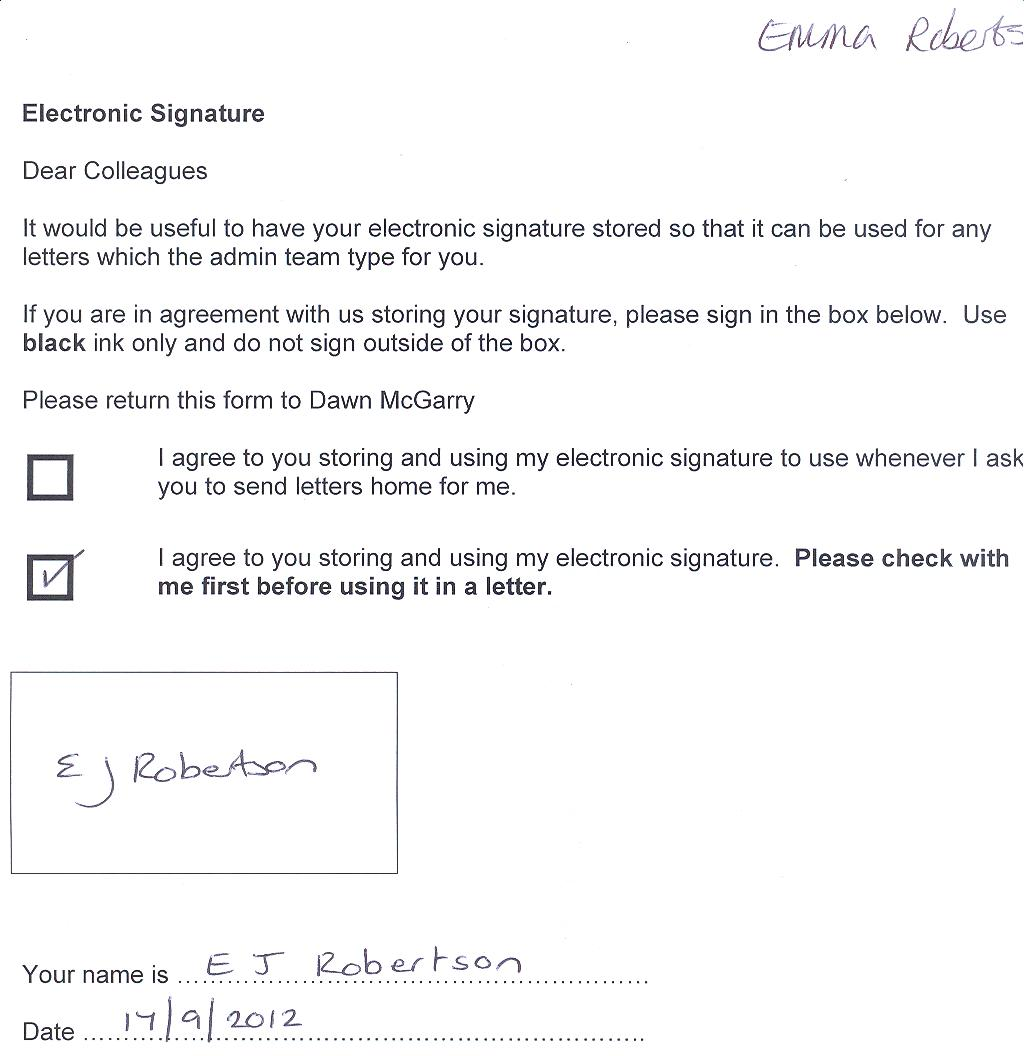     Emma Robertson    Faculty Lead Science